МДОУ ДЕТСКИЙ САД №158                                     Рекомендации для родителей : «Рассматривание сюжетной картины».Воспитатель: Хлапова Л.В.Ярославль 2020Рассматривание картины «Лошадь с жеребенком» и беседа по ней.Поговорите с ребенком по теме « Домашние животные». (по иллюстрациям).- Назовите маму, папу, детёныша.- Где живут эти животные? (коровник, свинарник, хлев, конура, будка, дом).- Как кричат? (мяукает, лает, мычит, хрюкает, блеет).Предложите внимательно рассмотреть картину «Лошадь с жеребенком».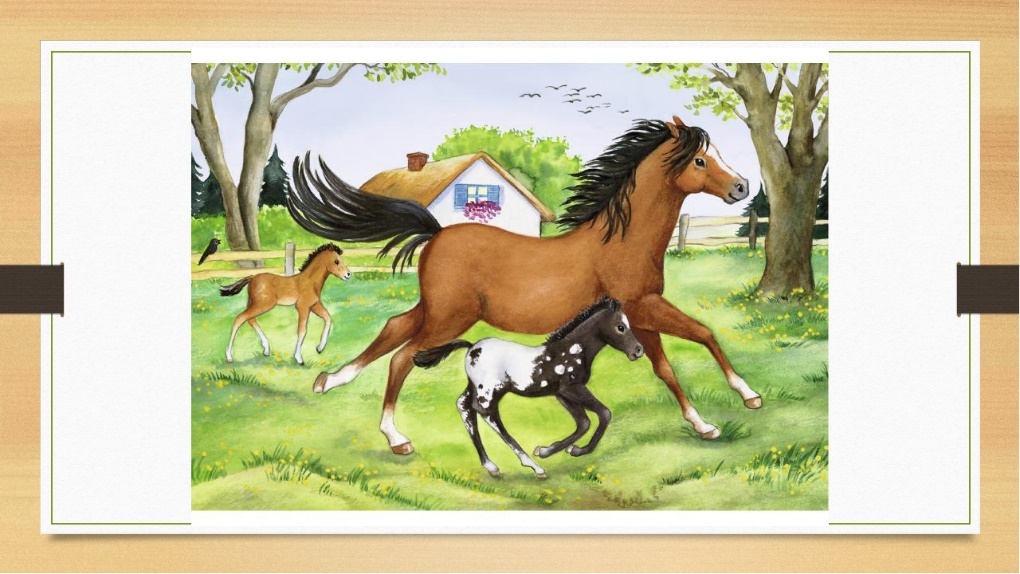 - Кто нарисован на этой картине? - Какая лошадь? - Какая у неё шерсть? - А кто ещё изображен на картине?- Какой жеребёнок?Дайте ребенку пояснения (дополнения):У лошади красивая длинная голова, стоячие уши, между ушами челка, большие глаза, длинная шея, на шее густая грива. Попросите ребенка сравнить лошадь с жеребёнком, чем они отличаются, задайте наводящие вопросы:Лошадь большая и сильная, а жеребёнок?(маленький и слабый)У лошади длинный хвост, а у жеребёнка?(короткий) Грива у лошади. (блестящая, шелковистая, длинная)- Какую пользу лошадь приносит людям? Что делают лошади?(примеры: перевозят грузы, вывозили раненных с поля боя,вспахивали поля).Подумайте и составьте короткий рассказ по картине. Послушайте, как я расскажу по картине «Лошадь с жеребенком».Это лошадь. Лошадь большое, сильное животное. У неё красивая, длинная голова, стоячие уши, между ушами челка, большие умные глаза, длинная шея, на шее – грива. Хвост длинный. Шерсть короткая, коричневая, гладкая, блестящая. Ноги длинные, сильные, стройные с крепкими копытами. А рядом с ней жеребенок. Жеребенок маленький, красивый. Ноги тоненькие, с белыми чулочками, с маленькими копытцами. Хвост развивается на ветру. Живут лошади в конюшне, они домашние животные. Любят траву, овес. Лошадь помогает хозяину перевозить груз.А сейчас вы попробуйте составить свой рассказ.                          ЖЕЛАЮ УДАЧИ!Рассматривание картины «Лиса с лисятами» и беседа по ней.Поговорите с ребенком по теме «Дикие животные». (по иллюстрациям).- Назовите маму, папу, детёныша.- Где живут эти животные? - Как кричат? Предложите внимательно рассмотреть картину.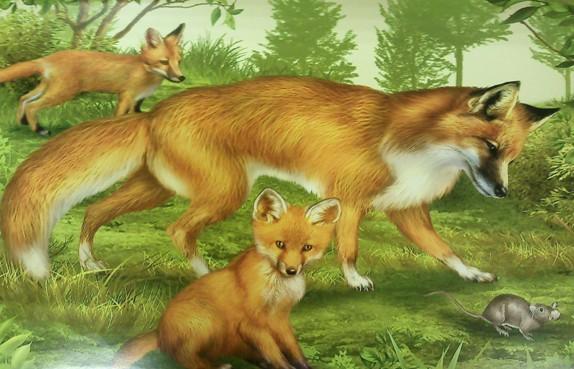 Как можно назвать эту картину? Почему?-Давайте рассмотрим лису. Какая она? (Большая, крупная, рыжая, пушистая, хитрая и т. д.)- Какие у лисы глазки, носик, ушки, хвостик? (Глазки хитренькие, умные, ушки треугольничком, хвост пушистый, красивый)— У лисы красивый длинный хвост. Как ее можно назвать одним словом?Какая она? (Длиннохвостая.)— Мы говорим про лису: «хитрая лиса». А если она очень хитрая, то как сказать про такую лису? (Хитрющая.)— Как можно ласково назвать лисенка? (Лисеночек.)— А всех лисят как назвать ласково? (Лисятки.)— Какую игру вы знаете про лису? («Хитрая лиса».)— Как вы позовете лису? («Хитрая лиса, где ты?»)— Скажите эти два слова — «хитрая лиса» — так, чтобы мы поняли по вашему голосу, что лиса действительно хитрая.- За свою хитрость лиса стала главной героиней многих сказок и рассказов, назовите их («Колобок», «Алиска», «Лиса и волк», «Лиса и мышонок», «Лиса попрыгунья» и т. д.)- А какими именами в сказках называют лису? (лисичка – сестричка, Лиса Алиса, Лиса Патрикеевна)-  Какой характер у лисы в сказках? (Хитрая, лживая, изворотливая, изобретательная).       - А в реальной жизни лиса -  хитрая? (Она осторожна, изобретательна на охоте, хитрит, когда уходит от преследователей или охотится).       -  Кого лиса боится, с кем враждует? (Волков и других хищных зверей, которые крупнее и сильнее ее, охотников).-Что делает лиса? (Наблюдает за своими детенышами, лисятами)- Сколько лисят у лисицы?- Какие лисята? Какой характер у лисят?(Маленькие, рыжие, пушистые, веселые, шустрые, игривые, задорные, озорные, шаловливые и т. д).- А чем питаются лисята? (Мелкими животными, которых добывает для них мама)- Что они делают? (Лисята играют, шалят, прыгают, резвятся, возятся)Составьте рассказ по этой картине. В своём рассказе используйте слова, с помощью которых мы описывали лису и лисят. А что бы рассказ получился интереснее, вы можете сами придумать начало и конец рассказа. Например, начать со слов «Жили - были…»  или  «Погода была тёплая и солнечная….» и т.д. И закончить рассказ каждый может по – своему.Вот такой рассказ получился у меня.Жила – была в лесу лиса с лисятами. Мама лиса большая, рыжая, пушистая. У неё длинный, красивый, пушистый хвост. Своих детёнышей она кормит молочком и ловит для них зайцев, мышей ,которых приносит в норку лисятам.. Лиса вывела лисят поиграть на поляну.Лисята играют, резвятся. Мама лиса поймала мышь и принесла её своим детям. Она хочет научить лисят охотиться. У них заботливая мама. Хорошо лисятам на поляне. Вот какая дружная семья!           А сейчас вы попробуйте составить свой рассказ.ЖЕЛАЮ УДАЧИ!